１　◆年表チェック>>>　次の地図・史料を見て，①～⑩にあてはまる語句を下の語群から選び，書きなさい。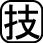 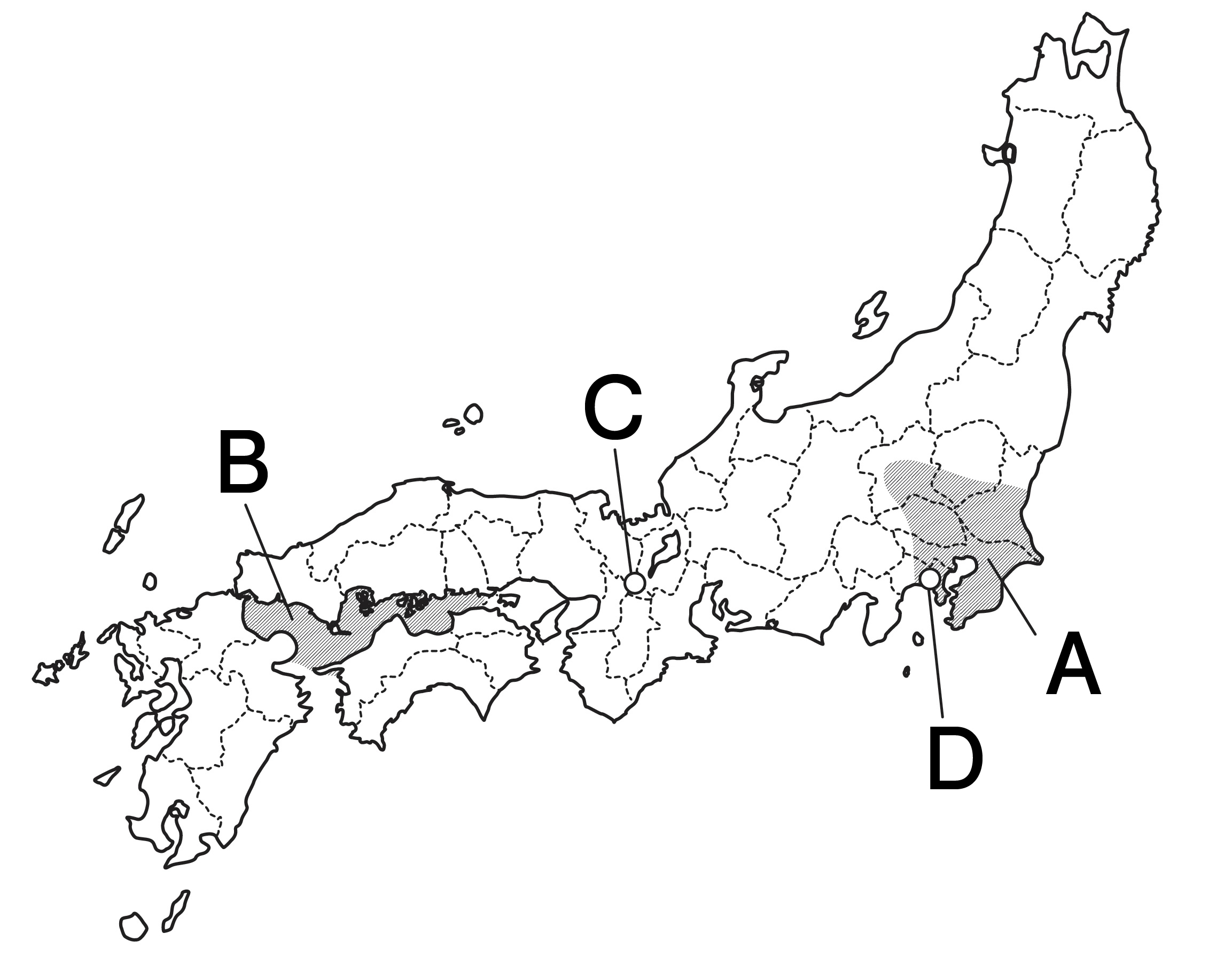 ①（　　　　　　　　）②（　　　　　　　　）③（　　　　　　　　）④（　　　　　　　　）⑤（　　　　　　　　）⑥（　　　　　　　　）⑦（　　　　　　　　）⑧（　　　　　　　　）⑨（　　　　　　　　）⑩（　　　　　　　　）【語群】２　◆資料チェック>>>　資料を見て，問いに答えなさい。　A　　　　　　　　　　　　　　　B　　　　　　　　　　　　　　　C　　　　　　　　　　　　　　　　D　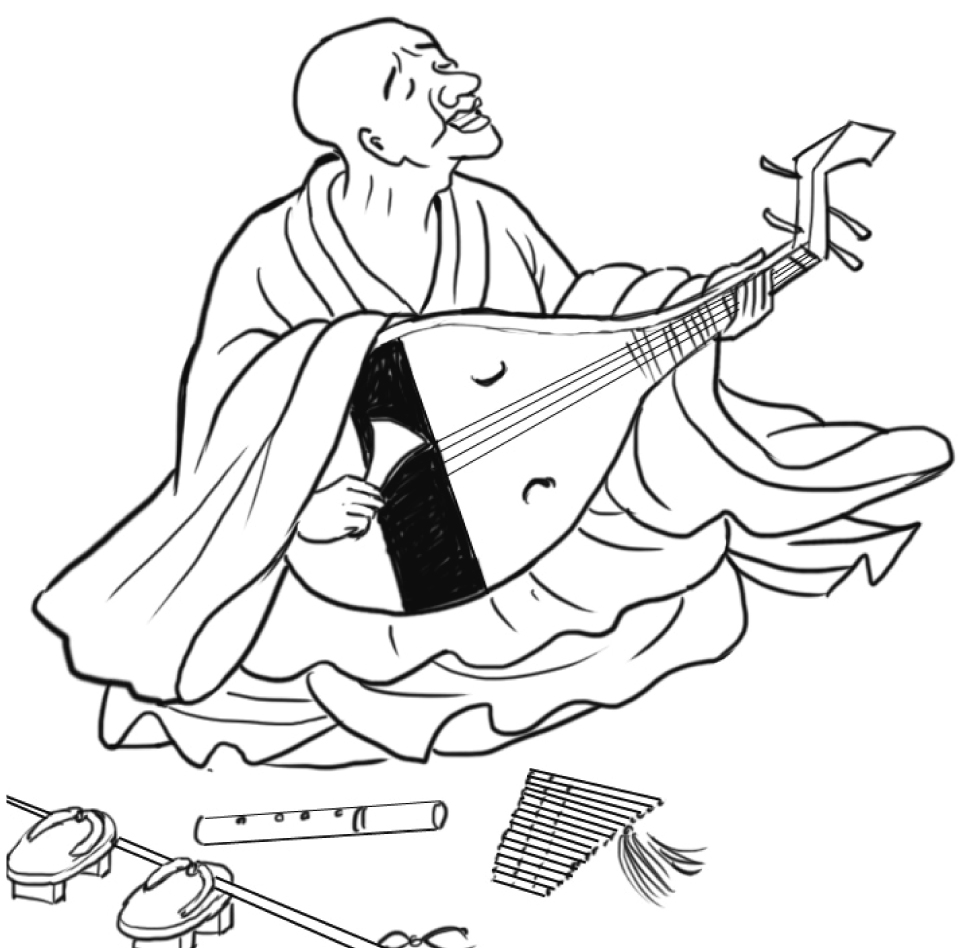 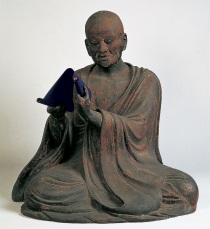 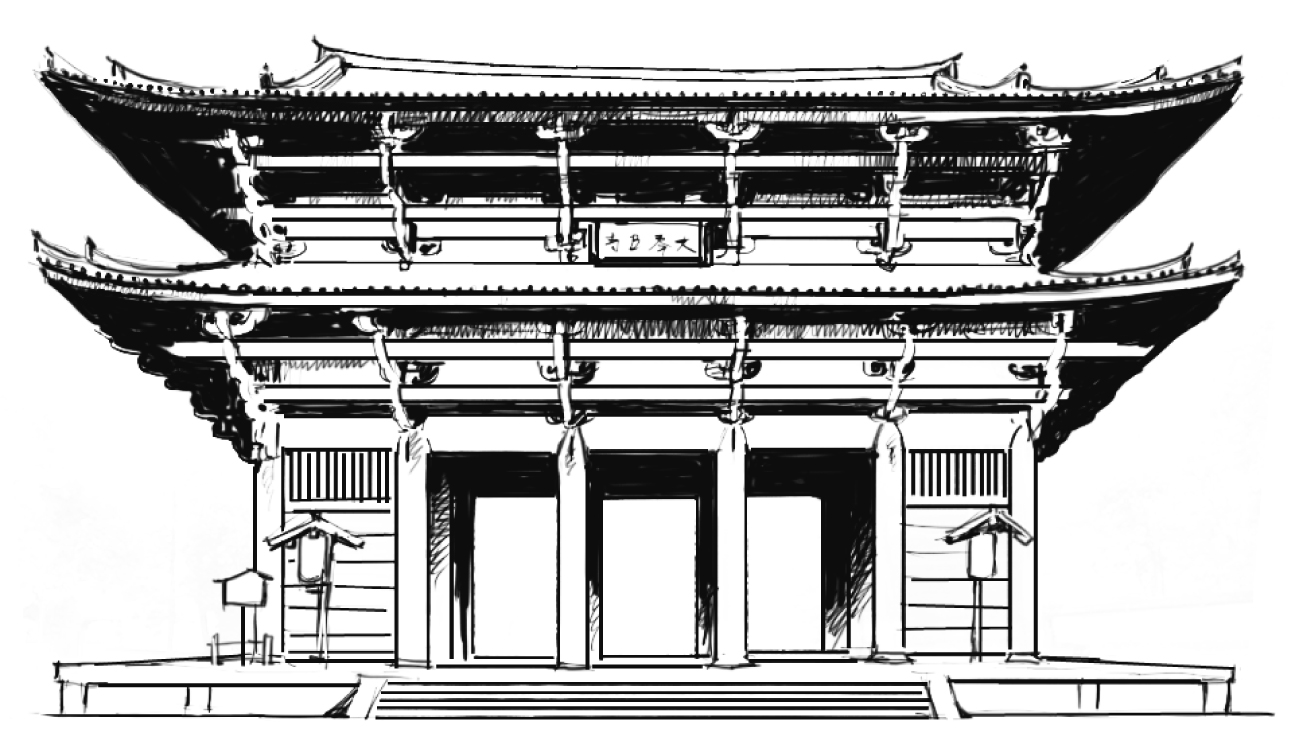 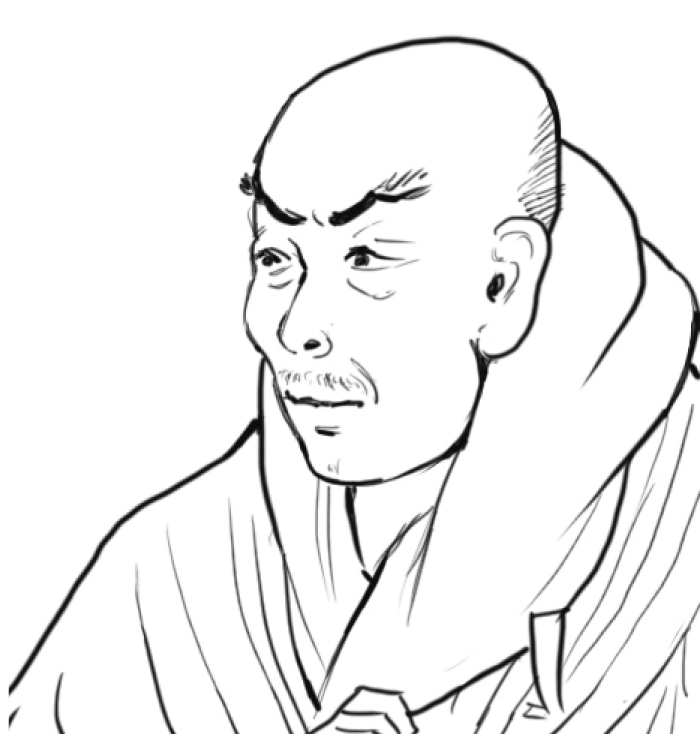 ⑴　保元の乱・平治の乱に勝利して政治の実権を握ったAの人物はだれですか。	（　　　　　　　　　　　　　　　　　　）⑵　Bのが開いた，の宗派を何といいますか。	（　　　　　　　　　　　　　　　　　　）⑶　Cのにより語り伝えられ，の争乱を描いたを何といいますか。（　　　　　　　　　　　　）⑷　Dは鎌倉時代にの建築様式により再建された建物です。建物名を書きなさい。	（　　　　　　　　　　　　　　　　　　）３　◆重要語句チェック>>>　次の問いに答えなさい。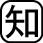 ⑴　との間で，土地をちとした関係を結んだ武士を何といいますか。	（　　　　　　　　　　　　　　　　　　）⑵　源頼朝の妻で，承久の乱のときに，鎌倉のたちに頼朝のをいてをうったえたのはだれですか。（　　　　　　　　　　　　）⑶　承久の乱後，のとをするためにに設置された鎌倉幕府のを何といいますか。（　　　　　　　　　　　　）⑷　がした集を何といいますか。	（　　　　　　　　　　　　　　　　　　）⑸　｢｣のをえれば，人も国も救われると説き，を開いたはだれですか。（　　　　　　　　　　　　）